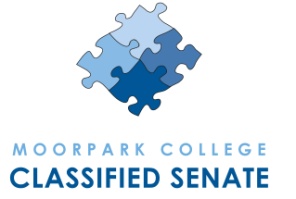 MOORPARK COLLEGE
Classified Senate
The objective of this organization shall be to address the non-bargaining concerns of the classified employees and in the spirit of participatory governance work with college management in the development and implementation of college goals and objectives to promote campus community involvement, personal development, and collegiality.MEETING NOTESThursday, May 8th, 2014 | 12:00pm-1:00pm FH 112ASENATE OFFICERSOFFICER ATTENDGUESTDEPARTMENTPresidentLeanne ColvinxDominga ChavezEATM/HSVice PresidentGilbert DownsxMaria Perez-MadeirosScholarshipsSecretaryAshley ChelonisxConni BittingerAdminTreasurerAllam ElhussinixPeggy KinneyAdminFormer PresidentMaureen RauchfussxAREA SENATORSSENATORATTENDCommunications / Administration / Fountain HallKathy McDonald RojasLMC / Physical Science / Health Science CenterHolly RamseyApplied Arts / Campus Center / CDCMickey AguilarLLR / HSS / TechnologyLinda SandersxAcademic Center / Gym / M&ODiane CostabilePerforming Arts / Music / EATMApril HuntxTOPICACTIONCALL TO ORDER/INTRODUCTIONSACTION ITEMSPUBLIC FORUM REPORTS/ PRESENTATIONSExecutive BoardPresident Layoff Rumors:Rumor going around: Classified layoffs coming this year and to be prepared at other colleges- But plan from board is to use reserves for shortfall. Official sources on our campus: Nothing, no layoffs, no concern or message of that sort. That message also not coming from board. Fiscally, we're going to be fine- shortfall is small and district wants to take it out of reserves. This could be an issue regarding the other college's other funding sourcesDominga: Big meeting last week: Waiting for May Revise to come out, which will change all kinds of things. Anticipating 1.7 million $ shortfall. VPs are confident they can cover the shortfall, but to be discussed next week.Moorpark has to take the largest portion of the deficit because we're the largest campus.Student workers pay increase, per April Hunt: going to be paid more, $1 more per hour. Will effect everyone's budgetsProfessional DevelopmentProfessional Development Committee (District)Discussed punitive aspects of EvaluationsCreation of a new "development plan" addition to the evaluationsOur campus staff development:Leanne wants a plan put together and advertised to staff flex week, in flex book- 2 per monthWe need to find out if any classified got push back on attending the sessions already offeredEvents:Breakfast: planning discussion Classified Senate Week? May 18-24thHoliday Party: Time to start planning Holiday PartyWe have a template now so planning is streamlined, but needs to start now. Can start pushing/asking for volunteers over summer, & Looking for an alternate leader or co-chair. (Linda Sanders volunteered.)Date stays consistent: Thursday of Fall FinalsRetirements: Peggy Spellman- July 31Dominga- Aug 4Dan- June 30ADJOURNMENTMeeting adjourned at 1:00 pm.HANDOUTSMEETING CALENDAR 13/14Thursday after VCCCD Gov Board, 12-1 p.m., FH 112AMEETING NOTES | 2013 | 8/29, 9/12, 10/10, 11/14, 12/19 2014 |1/23, 2/13, 3/13, 4/8, 5/8MONTHLY BUDGET OUTLINE | 2014 | 